С   5  по 9 марта  2021  года  школьным клубом  «Адал ұрпақ»    среди  учащихся   организован  челлендж «Подарок своими  руками» . Задача  данного челленджа- сделать  цветы и открытку  своими  руками  и подарить   учителям, тем самым  показав, что  наша  школы  против коррупционных   проявлении.  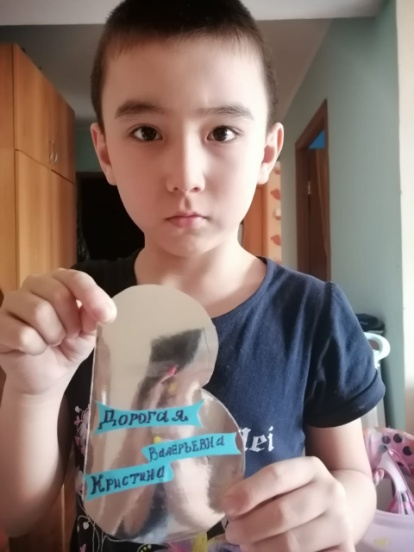 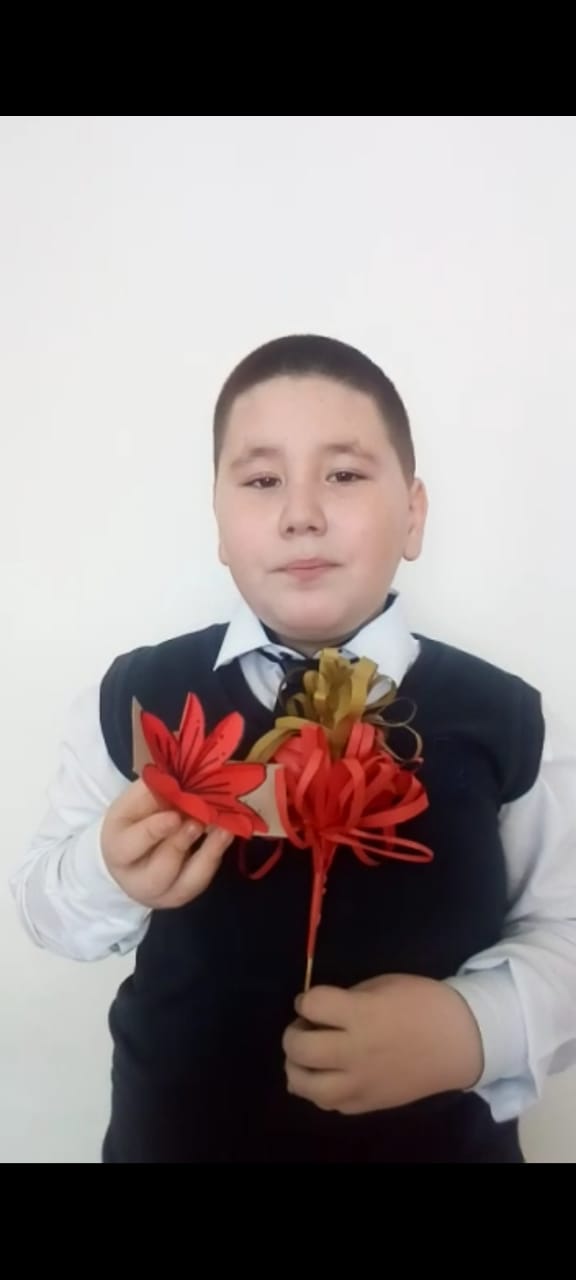 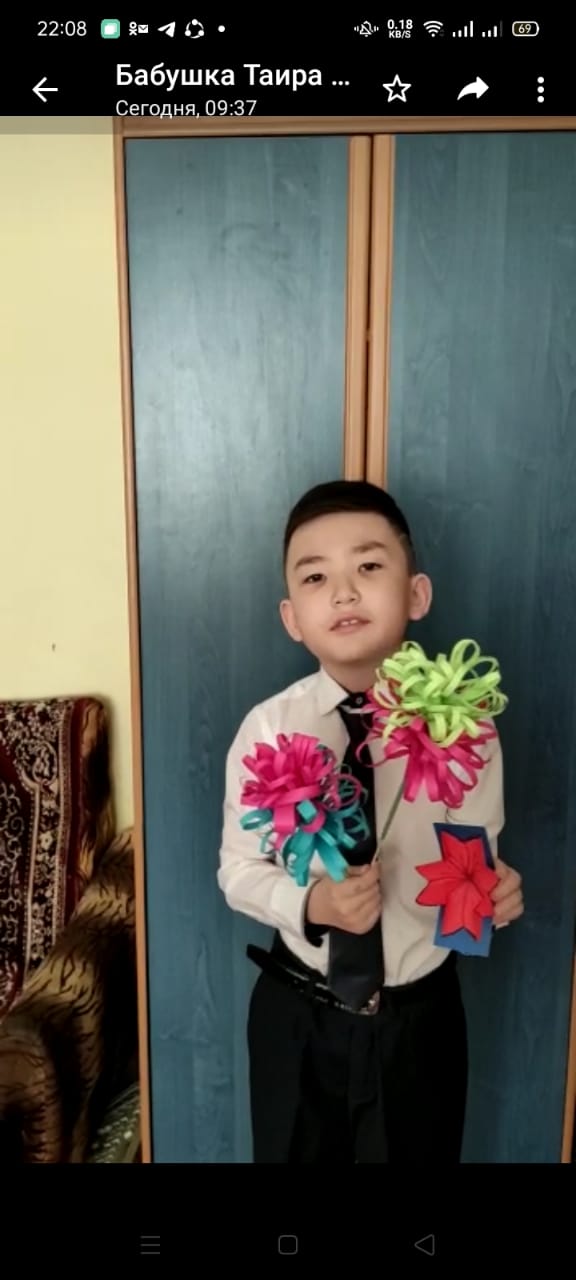 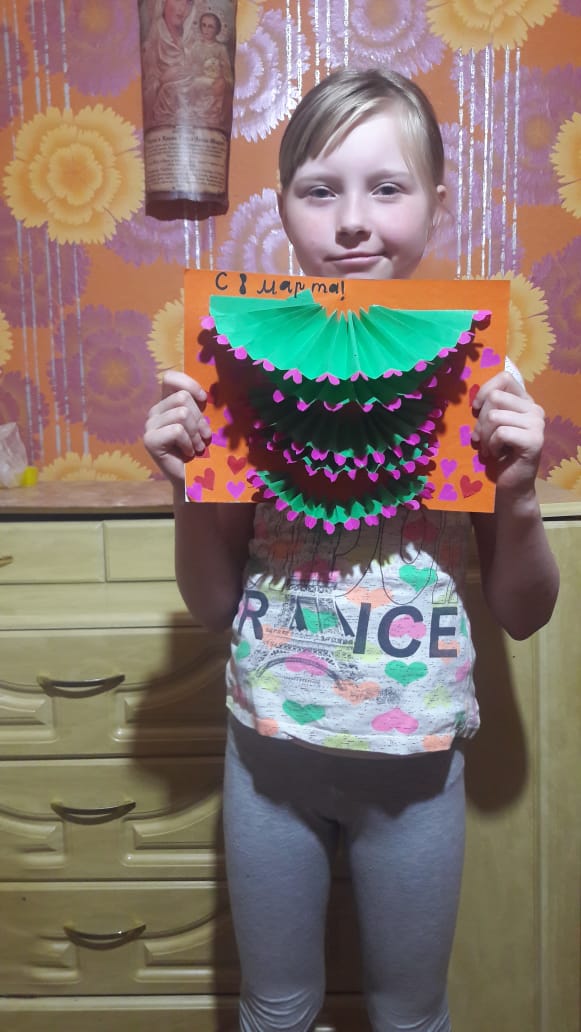 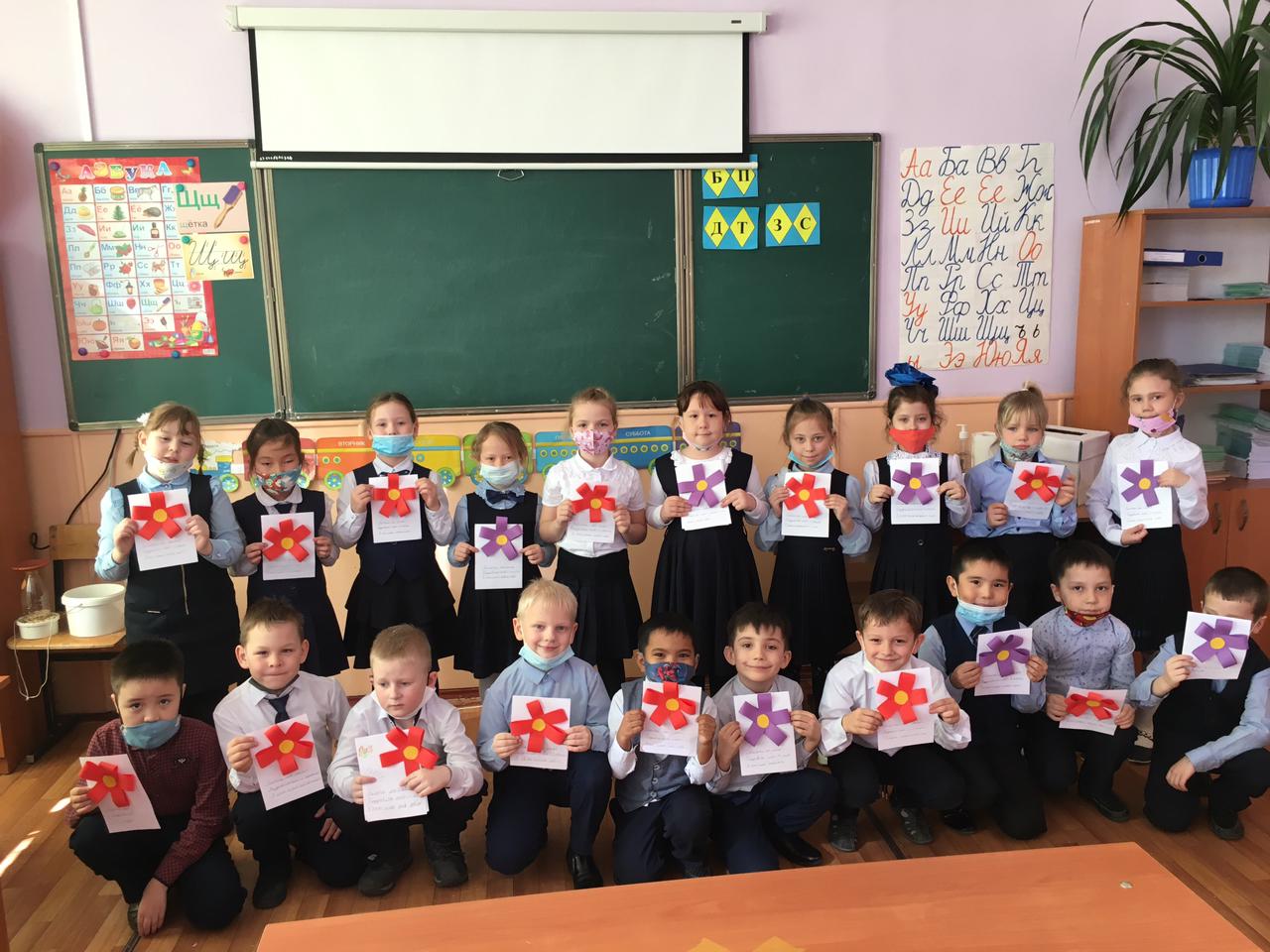 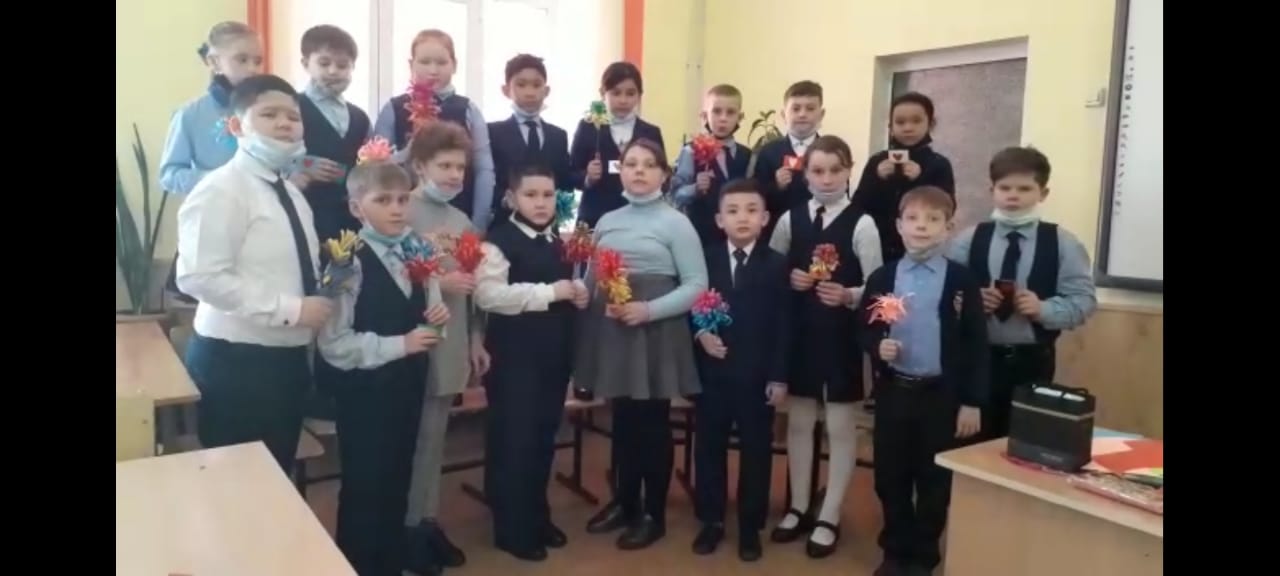 